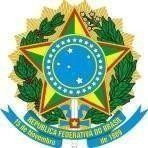 SERVIÇO PÚBLICO FEDERALCONSELHO REGIONAL DE ENGENHARIA E AGRONOMIA DE PERNAMBUCO – CREA-PEANEXO I — MODELO DE PROPOSTA DE CREDENCIAMENTOAo Conselho Regional de Engenharia e Agronomia de Pernambuco (CREA/PE)A   Pessoa	Jurídica,..................................................................., inscrita	no   CNPJ	sob   o	nº..................................	com	sede	à	...........................................................	bairro.................................................,	Cidade	..............................	Estado.............................................................	CEP	.........................,	neste	ato	representada	por....................................., portador do documento de identidade RG nº	e inscritono CPF sob o nº......................... , apresenta a seguinte proposta para credenciamento no ramo de.........................................., concedendo, para tanto, os descontos de x% (.	) sobreo valor efetivamente praticado no mercado, aos seguintes itens:(...)Os descontos acima estabelecidos serão concedidos aos profissionais e empresas da Engenharia, Agronomia e Geociências regularmente inscritos no CREA-PE, aos servidores do CREA-PE, aos estudantes associados ao Programa Crea-JR deste Conselho e aos seus respectivos dependentes, conforme este Edital e seus Anexos.Nestes termos, firmo o presente.Recife, (data).Assinatura do responsável Empresa - CNPJAv. Gov. Agamenon Magalhães, 2978 – Espinheiro – Recife/PE – CEP: 52020-000 – Fone: (81) 3423-4383 Fax: 3423.8480homepage: www.creape.org.br e-mail: assessoriajuridica@creape.org.br